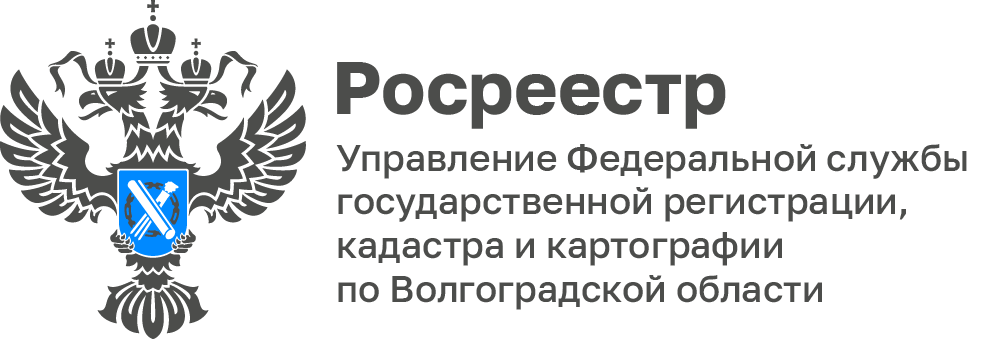 Волгоградский Росреестр ответил на популярные вопросы жителей областиВопрос: Какой срок устанавливается для исполнения объявленного предостережения о недопустимости нарушения обязательных требований? Ответ: Срок исполнения предостережения о недопустимости нарушения обязательных требований законом не предусмотрен. Объявление предостережения является формой профилактического мероприятия, которая, в первую очередь, носит предупреждающий характер и не влечет правовых последствий. Вопрос: Как подать возражение на полученное предостережение? Ответ: В случае объявления органом государственного надзора предостережения контролируемое лицо вправе подать возражение в отношении предостережения (далее — возражение) в срок не позднее 30 дней со дня получения им предостережения. Возражение рассматривается органом государственного надзора в течение 30 дней со дня получения. В результате рассмотрения возражения контролируемому лицу направляется ответ с информацией о согласии (об аннулировании предостережения) или несогласии с возражением.Вопрос: Какие нарушения земельного законодательства чаще встречаются и как их не допускать?                            Ответ: Самыми распространенными нарушениями земельного законодательства, выявляемыми госземинспекторами Управления Росреестра по Волгоградской области, являются:- самовольное занятие земельного участка;- нецелевое использование земельного участка;-неиспользование земельного участка, предназначенного для жилищного или иного строительства, садоводства, огородничества.Для того, чтобы избежать нарушения земельного законодательства владельцам необходимо соблюдать следующие условия: иметь правоустанавливающие документы на земельный участок; зарегистрировать права на земельный участок в ЕГРН; привести в соответствие фактические и юридические границы земельного участка, если они установлены и проведено межевание; фактическая площадь земельного участка не должна превышает площадь, указанную в ЕГРН, если межевание земельного участка не проводилось и границы не установлены; земельный участок должен использоваться в соответствии с его целевым назначением, а также не осуществлять на нем деятельность, не предусмотренную видом разрешенного использования, указанным в ЕГРН.Вопрос: Требуется ли предварительно утверждать проект межевания территории в целях образования земельных участков, занятых гаражами, в рамках комплексных кадастровых работ?Ответ: Выполнение комплексных кадастровых работ осуществляется в общем порядке, установленном главой 4.1 Федерального закона от 24 июля 2007 г. № 221-ФЗ «О кадастровой деятельности», поэтому образование земельных участков, занятых гаражами граждан, должно быть предусмотрено проектом межевания территории.При отсутствии утвержденного проекта межевания территории и отсутствии возможности образования таких участков в ходе комплексных кадастровых работ, образование таких земельных участков может быть обеспечено путем выполнения обычных кадастровых работ на основании утвержденной схемы расположения земельных участков на кадастровом плане территории.Вопрос: Как подать документы на государственную регистрацию онлайн?
Ответ: В соответствии с частью 1 статьи 18 Федерального закона от 13.07.2015 № 218-ФЗ «О государственной регистрации недвижимости» заявление и прилагаемые к нему документы могут быть представлены по выбору заявителя, в том числе, в форме электронных документов и (или) электронных образов документов с использованием информационно-телекоммуникационных сетей общего пользования, в том числе сети "Интернет", направляемых в орган регистрации прав через:- единый портал государственных и муниципальных услуг (функций);- официальный сайт;- а также с использованием веб-сервисов.Заявление в форме электронного документа подписывается усиленной квалифицированной электронной подписью (УКЭП) заявителя.С уважением,Балановский Ян Олегович,Пресс-секретарь Управления Росреестра по Волгоградской областиMob: +7(987) 378-56-60E-mail: pressa@voru.ru